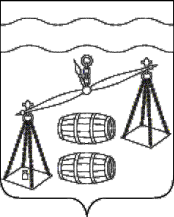 Администрация городского поселения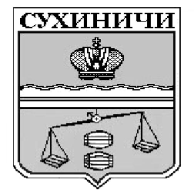 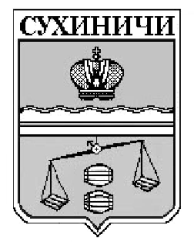 «Поселок Середейский»Сухиничский районКалужская областьП О С Т А Н О В Л Е Н И ЕРуководствуясь Федеральным законом от 06.10.2003 N 131-ФЗ «Об общих принципах организации местного самоуправления в Российской Федерации», руководствуясь Уставом городского поселения «Поселок Середейский», администрация городского поселения «Поселок Середейский» ПОСТАНОВЛЯЕТ:     1. Внести изменения в постановление администрации ГП «Поселок Середейский» от 28.10.2022 № 65 «Об отмене постановления администрации ГП «Поселок Середейский»:   1.1.Название постановления администрации ГП «Поселок Середейский» от 28.10.2022 № 65 изложить в новой редакции:      «О признании утратившим силу постановления администрации ГП «Поселок Середейский».   1.2. Пункт 1 постановления администрации ГП «Поселок Середейский» от 28.10.2022 № 65 изложить в новой редакции:    «1. Признать утратившим силу постановление администрации ГП «Поселок Середейский» от 18.07.2022 № 31 «Об утверждении Положения об определении мест и способов разведения костров, проведения мероприятий с использованием приспособлений для тепловой обработки пищи с помощью открытого огня, мест сжигания мусора, листвы на землях общего пользования на территории ГП «Поселок Середейский».    2. Данное постановление вступает в силу после его обнародования.    3. Контроль за исполнением настоящего постановления оставляю за собой.Глава администрацииГП «Поселок Середейский»                                                Л.М.Семенова                  от 17.01.2023 г.                       № 3О внесении изменений в постановление администрации ГП «Поселок Середейский» от 28.10.2022 № 65 «Об отмене постановления администрации ГП «Поселок Середейский» О внесении изменений в постановление администрации ГП «Поселок Середейский» от 28.10.2022 № 65 «Об отмене постановления администрации ГП «Поселок Середейский» 